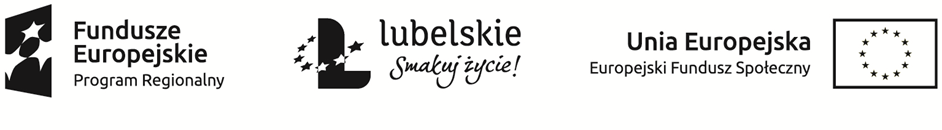         Załącznik Nr 2 do Rozeznania cenowego z dnia 07.06.2019r.OŚWIADCZENIEO SPEŁNIENIU WARUNKÓW UDZIAŁU W POSTĘPOWANIUPrzystępując do udziału w postępowaniu prowadzonym w trybie zapytania ofertowego na przeprowadzenie kursu kwalifikacyjnego na opiekuna w żłobku lub w klubie dziecięcym
dla uczestnika projektu "Szansa na zmianę"Oświadczam/y,że Wykonawca spełnia warunki dotyczące:posiadania uprawnień do wykonywania określonej działalności lub czynności związanej z przedmiotem zapytania ofertowegoposiadania odpowiedniej wiedzy i doświadczenia, niezbędnych do prawidłowego wykonania usługi;dysponowania odpowiednim potencjałem technicznym, niezbędnym do prawidłowej realizacji zamówienia;dysponowania odpowiednimi osobami, zdolnymi do prawidłowej realizacji zamówienia;pozostawania w sytuacji ekonomicznej i finansowej, pozwalającej na wykonanie przedmiotu zamówienia.Nazwa WykonawcySiedziba, adres WykonawcyTel./faxE-mail………………………………………                                                                              miejscowość i data…………………………………….                                                          podpis osoby/osób                          uprawnionych do reprezentowania                                                wykonawcy